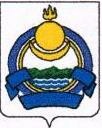 Администрация муниципального                                       Буряад Республикынобразования «Сосново-Озерское»                                        «Яруунын аймагай   Еравнинского района                                                             Нарhатын» муниципальнаРеспублики Бурятия                                                               байгуулгын Захиргаан671430, Республика Бурятия, Еравнинский район, с. Сосново-Озерское, улица Первомайская, 129. тел. (8-30135)21-6-86,  (факс) 21-1-67   e-mail: amososnovooz@mail.ruПОСТАНОВЛЕНИЕс. Сосново-Озерское 			№61				 15 декабря 2021 г.О свободном доступе граждан к водным объектамобщего пользования и их береговым полосам,расположенных в границах муниципального образованиясельское поселение «Сосново-Озерское»В целях исполнения полномочий по обеспечению свободного доступа граждан к водным объектам общего пользования и их береговым полосам, руководствуясь Федеральным законом от 06.10.2003 № 131-ФЗ «Об общих принципах организации местного самоуправления в Российской Федерации», ст.27 Водного кодекса Российской Федерации, ст. 2 Устава муниципального образования сельское поселение «Сосново-Озерское», администрация муниципального образования «Сосново-Озерское»П О С Т А Н О В Л Я Е Т:Утвердить прилагаемый план мероприятий по обеспечению свободного доступа граждан к водным объектам общего пользования и их береговым полосам в границах муниципального образования сельское поселение «Сосново-Озерское» (далее- поселение);Утвердить прилагаемый состав комиссии по обследованию земельных участков, граничащих с водными объектами общего пользования и их береговыми полосами в границах поселения;Утвердить прилагаемое Положение о комиссии по обследованию земельных участков, граничащих с водными объектами общего пользования и их береговыми полосами в границах поселения;4. Обнародовать настоящее постановление на информационных стендах и разместить в информационно-телекоммуникационной сети Интернет на официальном сайте сосново-озёрское.рф;5. Настоящее постановление вступает в силу со дня его официального обнародования;6. Контроль за исполнением настоящего постановления возложить на начальника МБУ ХТО АМО «Сосново-Озерское».Глава муниципального образования	сельское поселение «Сосново-Озерское»				Э.Б. ДондоковПриложение № 1к постановлению администрациимуниципального образования сельское поселение «Сосново-Озерское»от  15 декабря 2021 г. №61План мероприятийпо обеспечению свободного доступа граждан к водным объектам общего пользования и их береговым полосам в границах муниципального образованиясельское поселение «Сосново-Озерское»Приложение № 2к постановлению администрациимуниципального образованиясельское поселение «Сосново-Озерское»от 15 декабря 2021 г. № 61Составкомиссии по обследованию земельных участков, граничащих с водными объектами общего пользования и их береговыми полосами в границах муниципального образования сельское поселение «Сосново-Озерское»Приложение № 3к постановлению администрациимуниципального образования сельское поселение «Сосново-Озерское»от 15 декабря 2021 г. №61Положениеo комиссии по обследованиюземельных участков, граничащих с водными объектами общего пользования и их береговыми полосами в границах  муниципального образования сельское поселение «Сосново-Озерское»Общие положения1.Комиссия по обследованию земельных участков, граничащих с водными объектами общего пользования и их береговыми полосами в границах муниципального образования сельское поселение «Сосново-Озерское» (далее – Комиссия) создана для организации работы по обеспечению наличия условий для свободного доступа граждан к водным объектам общего пользования и их береговым полосам.2. В своей деятельности Комиссия руководствуется Конституцией Российской Федерации, Федеральными законами, иными нормативными правовыми актами Российской Федерации, муниципальными правовыми актами органов местного самоуправления МО СП «Сосново-Озерское», а также настоящим Положением.3. Руководителем Комиссии является Глава муниципального образования сельское поселение «Сосново-Озерское».4. Комиссия осуществляет свою деятельность во взаимодействии с органами государственного контроля (надзора), муниципального контроля.Основные задачи Комиссии1. Основными задачами Комиссии являются:1.1. проведение обследования земельных участков, граничащих с водными объектами общего пользования и их береговыми полосами в границах поселения;1.2. составление актов обследования земельных участков, граничащих с водными объектами общего пользования и их береговыми полосами в границах поселения;1.3. установление факта наличия или отсутствия условий по обеспечению свободного доступа граждан к водным объектам общего пользования и их береговым полосам.Полномочия Комиссии1. Для осуществления своих задач Комиссия имеет право:1.1. принимать в пределах своей компетенции решения, касающиеся организации и совершенствования деятельности администрации поселения по обеспечению свободного доступа граждан к водным объектам общего пользования и их береговым полосам, а также осуществлять контроль за их исполнением;1.2. при выявлении случаев ограничения свободного доступа граждан к водным объектам общего пользования и их береговым полосам (в том числе путем установления ограждений или иным способом):-письменно информировать лиц, чьи действия ограничили доступграждан к водным объектам и их береговым полосам, о нарушении права граждан насвободный доступ к водным объектам и их береговым полосам. - направлять сведения о выявленных случаях ограничения свободного доступа граждан к водным объектам общего пользования и их береговым полосам в орган, уполномоченный на осуществление государственного экологического контроля (надзора).- инициировать осуществление мероприятий в рамках муниципального земельного контроля.1.3. доведение до населения информации о запретах и ограничениях водопользования на водных объектах общего пользования, расположенных на территории поселения, в том числе о запрете купания в необорудованных местах, через официальные страницы социальных сетей администрации поселения, в информационно-телекоммуникационной сети «Интернет» на официальном сайте  муниципального образования сосново-озёрское.рф и посредством специальных информационных знаков, устанавливаемых вдоль береговой линии водных объектов, а также с использованием иных способов предоставления такой информации.4. Порядок работы Комиссии1. Состав Комиссии определяется настоящим Положением.2. В состав Комиссии в обязательном порядке включаются лица, указанные в приложении № 2 к настоящему постановлению.3. Комиссия осуществляет свою деятельность в соответствии с планом мероприятий по обеспечению свободного доступа граждан к водным объектам общего пользования и их береговым полосам в границах поселения, приведенным в приложении № 1 к настоящему постановлению.4. Результаты работы Комиссии оформляются актом обследования земельных участков, граничащих с водными объектами общего пользования и их береговыми полосами, который составляется не позднее 2 рабочих дней с даты обследования в 2 экземплярах, подписывается всеми членами Комиссии.№ п/пНаименование мероприятияСрок исполнения1231Осмотр земельных участков, граничащих с водными объектами общего пользования и их береговыми полосами в границах поселения, в целях выявления нарушений по обеспечению свободного доступа граждан к водным объектам общего пользования и их береговым полосам. Осмотр производить с обязательным документарным оформлением, с приложением, в том числе, схемы осмотра территории и фотофиксации.2 раза в год2При выявлении фактов ограничения свободного доступа граждан к водным объектам общего пользования и их береговым полосам в границах поселения (в том числе путем установления ограждений или иным способом), администрация направляет письменное уведомление юридическим и (или) физическим лицам, в собственности, пользовании и (или) владении которых находится земельный участок (участки), о недопустимости ограничения свободного доступа граждан к водным объектам и их береговым полосам, об устранении препятствий в свободном доступе путем демонтажа ограждений, а также предупреждение об административной ответственности, предусмотренной статьями 7.1, 8.12.1 Кодекса об административных правонарушениях Российской Федерации.При выявлении нарушений3При выявлении факта ограничения свободного доступа граждан к водному объекту общего пользования и его береговой полосе (в том числе путем установления ограждений или иным способом) и не принятии мер по устранению соответствующих препятствий – администрация в течение 2 рабочих дней направляетинформацию с приложением документов, подтверждающих факт нарушения, в контролирующие органы, уполномоченные на осуществление государственного экологического контроля и надзора.При выявлении нарушений и отсутствия действий по их устранению4При выявлении фактов ограничения свободного доступа граждан к водным объектам общего пользования и их береговым полосам в границах поселения, обращение в Управление Федеральной службы государственной регистрации, кадастра и картографии по Иркутской области (отдел государственного земельного надзора) о выявленном факте самовольного занятия земельного участка (участков), использования земельного участка (участков) без документов, разрешающих в случаях, предусмотренных законодательством Российской Федерации, осуществление хозяйственной деятельности.При выявлении нарушений5Доведение до населения информации о запретах и ограничениях водопользования на водных объектах общего пользования, расположенных на территории поселения, в том числе о  запрете купания в необорудованных местах, через официальных страниц в социальных сетях,в информационно-телекоммуникационной сети «Интернет» на официальном сайте сосново-озёрское.рф и посредством специальных информационных знаков, устанавливаемых вдоль береговой линии водных объектов, а также с использованием иных способов предоставления такой информации.1 раз в год№ п/пДолжность, занимаемая в комиссииФ.И.О. члена комиссииДолжность12341Председатель комиссииДондоков Э.Б.Глава муниципального образования сельское поселение «Сосново-Озерское»2Заместитель председателя комиссииБазаров Б.Ц. Начальник МБУ ХТО АМО «Сосново-Озерское»3Секретарь комиссииБайбородина В.В.Оператор АИС ИЗК МБУ ХТО АМО «Сосново-Озерское»4Члены комиссииБадмаев С.Б.Заместитель руководителя АМО «Сосново-Озерское»4Члены комиссииДымбрылова  Н.Г.Ведущий специалист АМО «Сосново-Озерское»4Члены комиссииПетрова Ю.С.Специалист 2 разряда АМО «Сосново-Озерское»